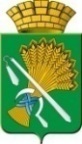 АДМИНИСТРАЦИЯ КАМЫШЛОВСКОГО ГОРОДСКОГО ОКРУГАП О С Т А Н О В Л Е Н И Еот 06.04.2022  № 288Об утверждении Плана антикризисных мероприятий по расходам бюджета Камышловского городского округа на 2022 годВо исполнение Перечня поручений Губернатора Свердловской области от 02.03.2022 №4-ЕК пп, руководствуясь Уставом Камышловского городского округа, администрация Камышловского городского округа ПОСТАНОВЛЯЕТ:1. Утвердить План антикризисных мероприятий по расходам бюджета Камышловского городского округа на 2022 год (прилагается).2. Ответственным исполнителям обеспечить выполнение Плана антикризисных мероприятий по расходам бюджета Камышловского городского округа в 2022 году.3. Опубликовать настоящее постановление на официальном сайте Камышловского городского округа в информационно-телекоммуникационной сети Интернет.4. Контроль за исполнением настоящего постановления оставляю за собой. ГлаваКамышловского городского округа                                               А.В. ПоловниковУТВЕРЖДЕНпостановлением администрацииКамышловского городского округаот 06.04.2022 N 288       План антикризисных мероприятий по расходам бюджета Камышловского городского округа на 2022 год№ п/пНаименование мероприятияОтветственный исполнитель1. Усилить контроль за результативностью и эффективностью использования средств местного бюджетаГлавные распорядители и получатели средств местного бюджета2. Обеспечить экономное расходование средств  бюджета Камышловского городского округаГлавные распорядители и получатели средств местного бюджета3. Обеспечить сокращение непервоочередных текущих расходов      (на командировки, обучение, проведение мероприятий, приобретение расходных материалов и других расходов)Главные распорядители и получатели средств местного бюджета4.В первоочередном порядке направлять средства  бюджета Камышловского городского округа на оплату труда, реализацию мероприятий национальных проектов и прочие текущие расходыГлавные распорядители и получатели средств местного бюджета5.Принимать новые бюджетные обязательства путем заключениямуниципальных контрактов, иных договоров только в случаях, если:- обязательства принимаются в целях реализации указов ПрезидентаРоссийской Федерации В.В. Путина;   - обязательства принимаются в рамках использования целевых безвозмездных поступлений и реализации мероприятий национальных проектов; - непринятие обязательств приведет к сокращению объема или снижениюкачества выполняемых государственных функций и оказываемых государственных услугГлавные распорядители и получатели средств местного бюджета6.Не принимать бюджетные обязательства, предусматривающиестроительство новых объектов.Главные распорядители и получатели средств местного бюджета7.Усилить контроль за выполнением условий предоставления субсидийюридическим лицам и условий муниципальных контрактовГлавные распорядители и получатели средств местного бюджета8.Принятие мер, направленных на сокращение объемов дебиторской и кредиторской задолженности: инвентаризация числящихся на балансовом учете дебиторской задолженностиГлавные распорядители бюджетных средств местного бюджета9.Не принимать решения, приводящие к увеличению в 2022 году численности муниципальных служащих Камышловского городского округа, за исключением случаев принятия решений о наделении органов местного самоуправления Камышловского городского округа дополнительными полномочиями в соответствии с законодательством Российской Федерации и законодательством Свердловской областиОрганы местного самоуправления10. Руководителям главных распорядителей бюджетных средств Камышловского городского округа, осуществляющих полномочия учредителей в отношении подведомственных муниципальных учреждений Камышловского городского округа, обеспечить недопущение принятия решений об увеличении штатной численности работников подведомственны учреждений в 2022 годуГлавные распорядители бюджетных средств местного бюджета